　　専門部会活動事業紹介　　　◎青少年育成部会　　　　　●　轟小学校親子しめ縄づくり教室を11月23日(水・祝日)に開催しました。　　　　　　約30数組の親子が参加しました。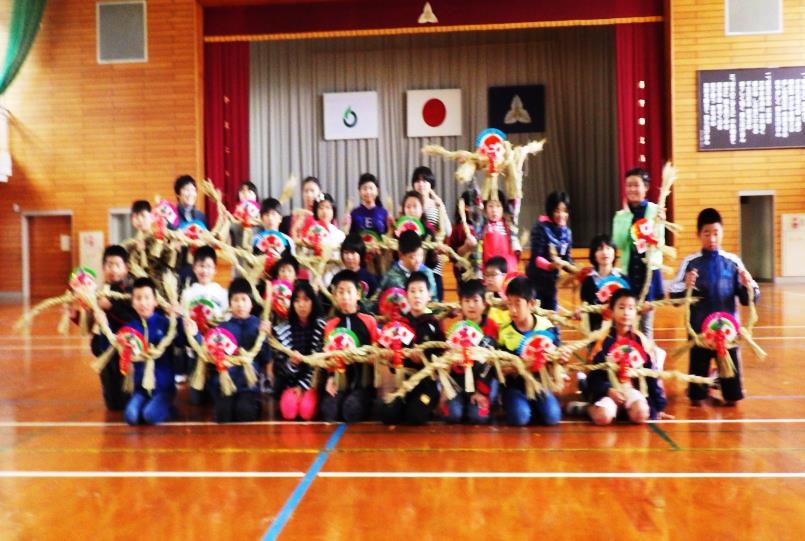 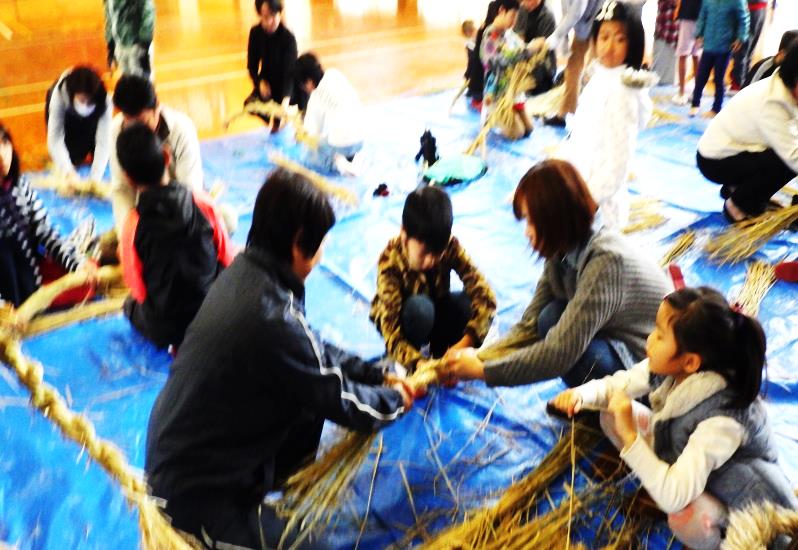 　親子共同作業で挑戦しました。　　　　　　　　　　正月用の素晴らしいしめ縄が出来上がりました。轟小学校ボランティア活動として、10月28日と11月4日に5年生にミシン操作、ミシン活用の指導にコミュニティから4名参加しました。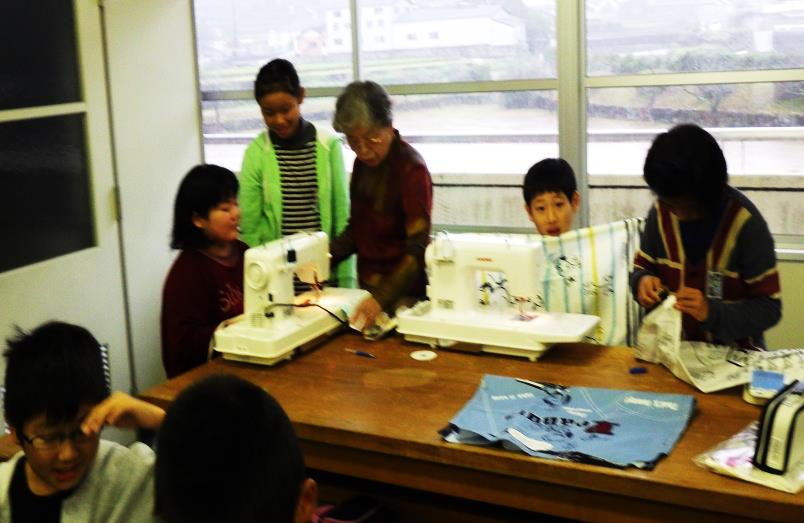 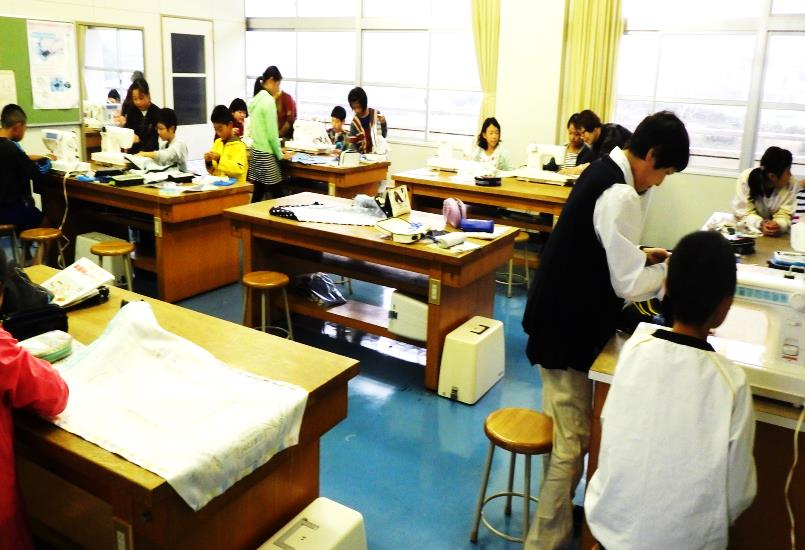 　　　ボランティア先生の指導のもと、エプロン制作に挑戦し立派に仕上りました。大野原小中学校文化祭と「大野原ふるさとの集い」が11月12日(土)に大野原小中学校の体育館で開催されました。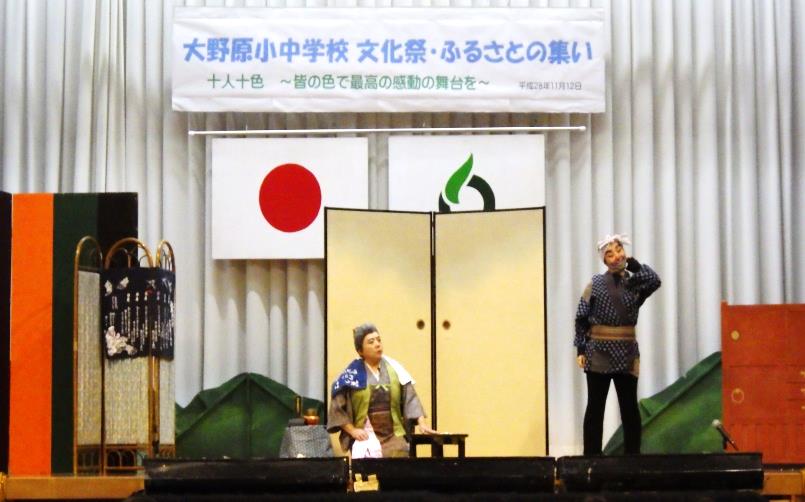 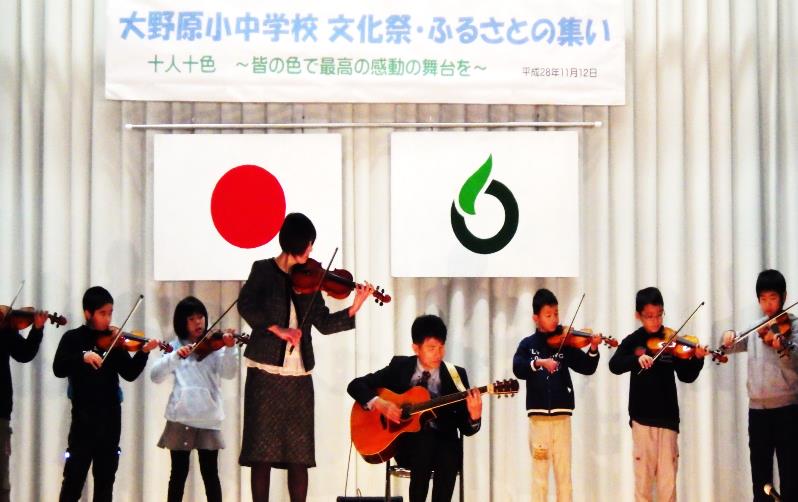 　　　小学生によるバイオリン演奏　　　　　　　　　はっぴい・かむかむ一座の公演コミュニティ懇談会が11月30日(水)嬉野公民館で、谷口市長と轟・大野原地区の会員でコミュニティの課題等について、意見交換を行いました。約40名の参加がありました。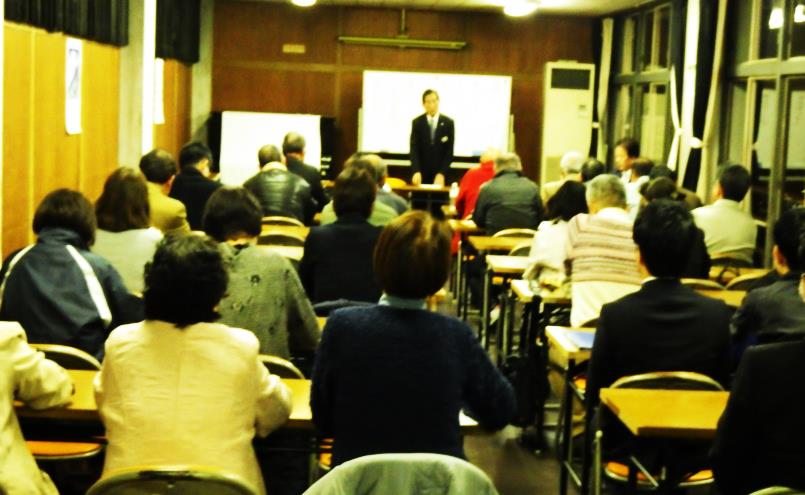 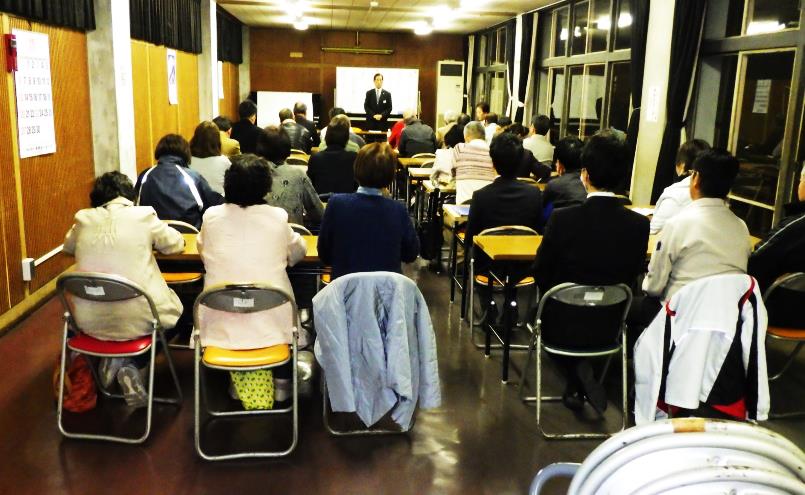 不動ふれあいまつりが、不動地区振興会主催で12月4日(日)に不動ふれあい体育館で開催されました。たんぽぽの会のコーラスの発表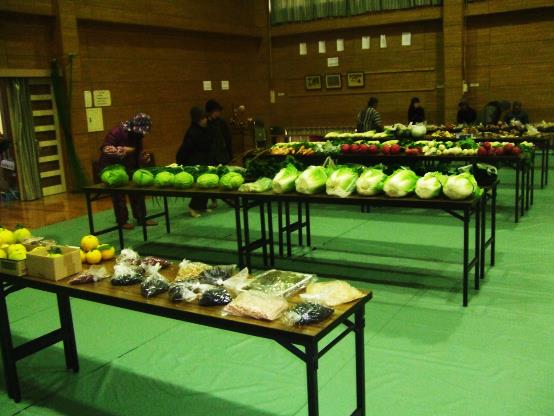 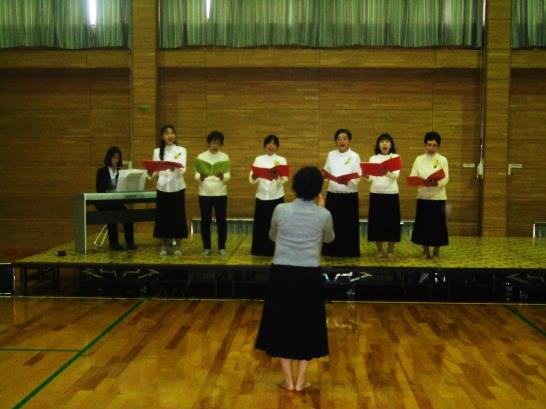 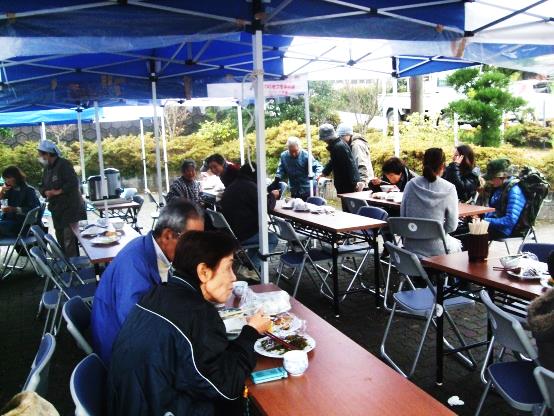 　昼食時には250食ものクジラ入り　　　　　　　　　　　　　　　　　　農産物品評会・即売会　いもんこだご汁が振舞われました。